Zpravodaj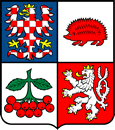 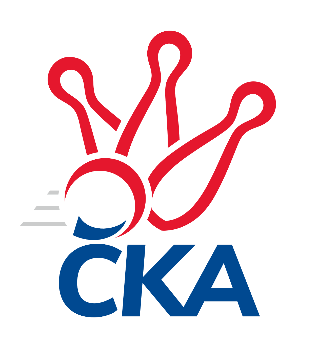 kuželkářského svazu Kraje VysočinaKrajská soutěž Vysočiny 2023/2024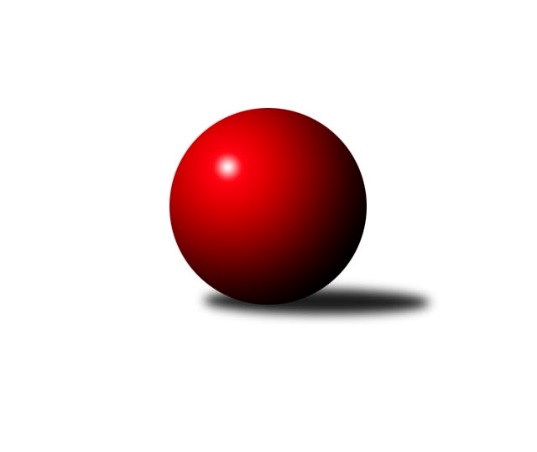 Č.8Ročník 2023/2024	12.11.2023Nejlepšího výkonu v tomto kole: 1784 dosáhlo družstvo: TJ Třebíč DVýsledky 8. kolaSouhrnný přehled výsledků:TJ Nové Město na Moravě C	- TJ Spartak Pelhřimov G	5:1	1585:1534	5.0:3.0	8.11.TJ Třebíč D	- KK SCI Jihlava 	5:1	1784:1739	5.0:3.0	9.11.TJ Slovan Kamenice nad Lipou D	- Sokol Častrov 	1:5	1636:1770	2.0:6.0	10.11.KK Slavoj Žirovnice B	- TJ Slovan Kamenice nad Lipou E		dohrávka		23.11.Tabulka družstev:	1.	KK Slavoj Žirovnice B	6	5	0	1	25.0 : 11.0	29.0 : 19.0	1751	10	2.	TJ Třebíč D	7	5	0	2	27.0 : 15.0	32.0 : 24.0	1668	10	3.	Sokol Častrov	6	4	1	1	26.0 : 10.0	33.0 : 15.0	1684	9	4.	TJ Slovan Kamenice nad Lipou D	7	4	0	3	24.5 : 17.5	31.5 : 24.5	1659	8	5.	TJ Nové Město na Moravě C	6	3	0	3	16.5 : 19.5	24.5 : 23.5	1624	6	6.	KK SCI Jihlava	7	2	0	5	18.0 : 24.0	30.0 : 26.0	1639	4	7.	TJ Spartak Pelhřimov G	5	1	1	3	10.0 : 20.0	18.0 : 22.0	1605	3	8.	TJ Start Jihlava B	6	1	1	4	13.0 : 23.0	15.0 : 33.0	1605	3	9.	TJ Slovan Kamenice nad Lipou E	6	1	1	4	8.0 : 28.0	11.0 : 37.0	1489	3Podrobné výsledky kola:	TJ Nové Město na Moravě C	1585	5:1	1534	TJ Spartak Pelhřimov G	Petra Svobodová	 	 231 	 215 		446 	2:0	 398 		195 	 203		Lucie Melicharová	Libuše Kuběnová	 	 194 	 184 		378 	2:0	 369 		187 	 182		Radek David	Katka Moravcová	 	 178 	 217 		395 	1:1	 363 		188 	 175		Lukáš Melichar	Karel Hlisnikovský	 	 169 	 197 		366 	0:2	 404 		202 	 202		Jiří Poduškarozhodčí:  Vedoucí družstevNejlepší výkon utkání: 446 - Petra Svobodová	TJ Třebíč D	1784	5:1	1739	KK SCI Jihlava 	Marie Dobešová	 	 214 	 236 		450 	1:1	 431 		232 	 199		Robert Birnbaum	Petr Picmaus	 	 232 	 223 		455 	0:2	 486 		255 	 231		Jiří Chalupa	Petr Dobeš st.	 	 214 	 207 		421 	2:0	 392 		204 	 188		Vladimír Dočekal	Zdeněk Toman	 	 219 	 239 		458 	2:0	 430 		213 	 217		Miroslav Matějkarozhodčí:  Vedoucí družstevNejlepší výkon utkání: 486 - Jiří Chalupa	TJ Slovan Kamenice nad Lipou D	1636	1:5	1770	Sokol Častrov 	Aleš Schober	 	 188 	 198 		386 	0:2	 447 		218 	 229		Miroslav Němec	Pavel Vodička	 	 208 	 202 		410 	0:2	 457 		224 	 233		Michal Votruba	Petra Schoberová	 	 205 	 207 		412 	1:1	 440 		237 	 203		Martin Marek	Jaroslav Šindelář	 	 206 	 222 		428 	1:1	 426 		195 	 231		Petr Němecrozhodčí:  Vedoucí družstevNejlepší výkon utkání: 457 - Michal VotrubaPořadí jednotlivců:	jméno hráče	družstvo	celkem	plné	dorážka	chyby	poměr kuž.	Maximum	1.	Jan Bureš 	KK Slavoj Žirovnice B	454.50	308.3	146.3	6.5	2/3	(473)	2.	David Jelínek 	KK Slavoj Žirovnice B	449.17	298.8	150.3	3.7	2/3	(475)	3.	Zdeněk Januška 	KK Slavoj Žirovnice B	443.67	300.3	143.3	7.7	3/3	(453)	4.	Miroslav Němec 	Sokol Častrov 	441.90	311.8	130.1	7.8	5/5	(489)	5.	Karel Hlisnikovský 	TJ Nové Město na Moravě C	438.11	304.1	134.0	5.3	3/4	(470)	6.	Jiří Poláček 	TJ Start Jihlava B	437.00	297.7	139.3	6.3	3/4	(451)	7.	Daniel Bašta 	KK Slavoj Žirovnice B	430.17	295.1	135.1	6.0	3/3	(443)	8.	Jiří Chalupa 	KK SCI Jihlava 	429.42	296.3	133.2	5.5	4/4	(486)	9.	Dominik Schober 	TJ Slovan Kamenice nad Lipou D	429.17	294.5	134.7	7.2	4/4	(439)	10.	Petra Schoberová 	TJ Slovan Kamenice nad Lipou D	427.42	294.3	133.2	5.1	4/4	(472)	11.	Petr Dobeš  st.	TJ Třebíč D	426.08	289.9	136.2	4.0	3/4	(479)	12.	Pavel Šindelář 	TJ Slovan Kamenice nad Lipou D	424.33	298.0	126.3	7.7	3/4	(440)	13.	Lukáš Melichar 	TJ Spartak Pelhřimov G	423.13	285.8	137.4	5.3	4/4	(449)	14.	Petr Němec 	Sokol Častrov 	422.80	288.8	134.0	5.6	5/5	(431)	15.	Vilém Ryšavý 	KK Slavoj Žirovnice B	422.58	302.3	120.3	7.4	3/3	(482)	16.	Michal Votruba 	Sokol Častrov 	421.75	283.5	138.3	6.3	4/5	(457)	17.	Svatopluk Birnbaum 	KK SCI Jihlava 	421.00	291.7	129.3	5.0	3/4	(460)	18.	Martin Marek 	Sokol Častrov 	420.75	293.6	127.1	7.5	4/5	(440)	19.	Miroslav Matějka 	KK SCI Jihlava 	414.88	295.3	119.6	10.1	4/4	(430)	20.	Zdeněk Toman 	TJ Třebíč D	412.25	290.6	121.6	9.1	4/4	(458)	21.	Jiří Pavlas 	TJ Třebíč D	409.00	287.8	121.2	11.5	3/4	(427)	22.	Lucie Melicharová 	TJ Spartak Pelhřimov G	405.17	275.8	129.3	9.2	3/4	(431)	23.	Aleš Hrstka 	TJ Nové Město na Moravě C	402.75	286.8	116.0	9.3	4/4	(431)	24.	Aleš Schober 	TJ Slovan Kamenice nad Lipou D	399.67	288.3	111.3	12.7	3/4	(434)	25.	Tomáš Vestfál 	TJ Start Jihlava B	395.00	278.3	116.8	8.8	4/4	(423)	26.	Radek David 	TJ Spartak Pelhřimov G	383.33	281.7	101.7	11.3	3/4	(411)	27.	Marta Tkáčová 	TJ Start Jihlava B	382.67	279.3	103.3	13.5	3/4	(412)	28.	Jiří Poduška 	TJ Spartak Pelhřimov G	382.50	278.3	104.3	13.3	4/4	(404)	29.	Václav Rychtařík  st.	TJ Slovan Kamenice nad Lipou E	381.17	286.0	95.2	14.8	3/4	(418)	30.	Josef Vančík 	TJ Slovan Kamenice nad Lipou E	377.83	275.0	102.8	10.7	3/4	(410)	31.	Vladimír Dočekal 	KK SCI Jihlava 	375.00	278.0	97.0	12.3	3/4	(392)	32.	Robert Lacina 	TJ Start Jihlava B	374.67	274.7	100.0	14.4	3/4	(408)	33.	David Fára 	TJ Slovan Kamenice nad Lipou E	372.63	268.6	104.0	13.3	4/4	(414)	34.	Libuše Kuběnová 	TJ Nové Město na Moravě C	368.33	267.0	101.3	12.7	3/4	(378)		Petr Picmaus 	TJ Třebíč D	454.17	318.3	135.8	6.2	2/4	(483)		Josef Vrbka 	TJ Třebíč D	450.00	310.0	140.0	4.0	1/4	(450)		Jan Hruška 	TJ Spartak Pelhřimov G	445.00	303.0	142.0	3.0	1/4	(445)		Marie Dobešová 	TJ Třebíč D	433.25	307.5	125.8	8.5	2/4	(473)		Jan Švarc 	TJ Slovan Kamenice nad Lipou E	432.67	308.7	124.0	6.3	1/4	(440)		Jaroslav Dobeš 	TJ Třebíč D	429.00	293.5	135.5	8.0	2/4	(431)		Petra Svobodová 	TJ Nové Město na Moravě C	427.33	294.7	132.7	9.2	2/4	(462)		Jiří Lukšanderl 	TJ Start Jihlava B	419.00	291.5	127.5	8.5	2/4	(432)		František Kuběna 	TJ Nové Město na Moravě C	416.50	290.5	126.0	8.5	2/4	(451)		Nikola Partlová 	TJ Start Jihlava B	411.50	283.0	128.5	7.2	2/4	(449)		Katka Moravcová 	TJ Nové Město na Moravě C	411.00	305.2	105.8	10.7	2/4	(436)		Robert Birnbaum 	KK SCI Jihlava 	408.17	284.5	123.7	10.2	2/4	(431)		Jaroslav Šindelář 	TJ Slovan Kamenice nad Lipou D	404.25	290.3	114.0	12.8	2/4	(435)		Tereza Cimplová 	TJ Slovan Kamenice nad Lipou E	403.00	282.0	121.0	5.0	1/4	(403)		Zdeňka Nováková 	Sokol Častrov 	401.00	284.0	117.0	12.0	1/5	(401)		Rozálie Pevná 	TJ Třebíč D	397.00	295.0	102.0	10.0	1/4	(397)		Anna Doležalová 	KK SCI Jihlava 	394.83	272.8	122.0	10.0	2/4	(441)		Václav Paulík 	TJ Slovan Kamenice nad Lipou D	390.50	271.0	119.5	9.5	2/4	(396)		Michaela Šťastná 	TJ Start Jihlava B	390.00	264.0	126.0	8.0	1/4	(403)		Martin Janík 	TJ Třebíč D	387.00	271.0	116.0	9.0	1/4	(387)		Jiří Čamra 	TJ Spartak Pelhřimov G	387.00	308.0	79.0	17.0	1/4	(387)		Pavel Vodička 	TJ Slovan Kamenice nad Lipou D	382.50	287.0	95.5	13.5	1/4	(410)		Pavel Vaníček 	TJ Slovan Kamenice nad Lipou E	381.00	273.5	107.5	11.5	2/4	(399)		Adam Straka 	TJ Třebíč D	373.00	259.0	114.0	9.0	1/4	(373)		Jiří Houška 	Sokol Častrov 	360.00	238.0	122.0	7.0	1/5	(360)		Jiří Buzek 	TJ Slovan Kamenice nad Lipou E	348.00	261.5	86.5	16.0	2/4	(366)		Jiří Kraus 	TJ Nové Město na Moravě C	342.00	241.0	101.0	15.0	1/4	(342)Sportovně technické informace:Starty náhradníků:registrační číslo	jméno a příjmení 	datum startu 	družstvo	číslo startu
Hráči dopsaní na soupisku:registrační číslo	jméno a příjmení 	datum startu 	družstvo	Program dalšího kola:9. kolo15.11.2023	st	17:30	TJ Slovan Kamenice nad Lipou E- TJ Třebíč D	15.11.2023	st	18:00	TJ Start Jihlava B- KK Slavoj Žirovnice B	15.11.2023	st	19:30	KK SCI Jihlava - TJ Nové Město na Moravě C	16.11.2023	čt	17:00	TJ Spartak Pelhřimov G- TJ Slovan Kamenice nad Lipou D				Sokol Častrov - -- volný los --	Nejlepší šestka kola - absolutněNejlepší šestka kola - absolutněNejlepší šestka kola - absolutněNejlepší šestka kola - absolutněNejlepší šestka kola - dle průměru kuželenNejlepší šestka kola - dle průměru kuželenNejlepší šestka kola - dle průměru kuželenNejlepší šestka kola - dle průměru kuželenNejlepší šestka kola - dle průměru kuželenPočetJménoNázev týmuVýkonPočetJménoNázev týmuPrůměr (%)Výkon1xJiří ChalupaKK SCI Jihlava 4861xPetra SvobodováNové Město C113.274463xVilém RyšavýŽirovnice B4791xJiří ChalupaKK SCI Jihlava 112.054861xZdeněk TomanTřebíč D4582xVilém RyšavýŽirovnice B111.554791xMichal VotrubaČastrov 4571xMichal VotrubaČastrov 111.094573xDaniel BaštaŽirovnice B4574xMiroslav NěmecČastrov 108.664474xPetr PicmausTřebíč D4554xMartin MarekČastrov 106.96440